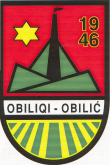 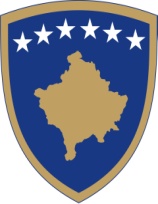 REPUBLIKA E KOSOVËS /REPUBLIKA KOSOVA/REPUBLIC OF KOSOVO -KOMUNA E OBILIQIT-KOSOVË/ OPšTINA OBILIĆ – KOSOVO/  MUNICIPALITY OF OBILIQ - KOSOVOKomuna e Obiliqit  me Ligjin për zonën e rrezikuar mjedisore ( Ligji 05/L-044 ) është shpallur zonë me interes të veqantë,  andaj në mbështetje të dispozitave të nenit 12, paragrafi 4 të Ligjit Nr. 03/ L -149 për Shërbimin Civil të Republikës së Kosovës, bazuar në Ligjin Nr. 04/L-077,  për Marrëdhëniet e Detyrimeve neni 615, me qëllim të ofrimit të shërbimeve të veçanta -  me datën 11.05.2019  shpall:KONKURS PUBLIKPËR MARRËVESHJE PËR SHËRBIME TË VEÇANTADetyrat kryesore:1. Ndihmon mbikëqyrësin dhe zyrtarin komunal në hartimin e planeve të punës për zbatimin e detyrave të përcaktuara në bazë të objektivave të njësisë dhe jep rekomandime lidhur me realizimin objektivave institucionit ;2. Harton dhe zhvillon legjislacionin dhe aktet tjera juridike, kontrata, marrëveshje nga fushë veprimtaria e Komunës; 3. Bën hulumtime dhe analiza që ndërlidhën me ligjet dhe aktet nënligjore brenda fushës së përgjegjësisë së komunës dhe jep rekomandime, këshilla, udhëzime për menaxhmentin e komunës; 4. Bënë pajtueshmërinë e projektligjeve dhe të akteve të tjera nënligjore me Kornizën Kushtetuese dhe me legjislacionin në fuqi në Kosovë dhe legjislacionin e Bashkimit Evropian si dhe merr pjesë në hartimin e strategjisë legjislative të komunës;5. Kujdeset që përmbajtja dhe forma e projekt akteve normative të jetë e saktë, si nga aspekti gjuhësor dhe teknik si dhe të jenë identike në gjuhët zyrtare; 6. Sipas kërkesës dhe sipas udhëzimeve të nivelit më të lartë jep opinione ligjore si dhe bën hartimin e projektmarrëveshjeve, projektvendimeve dhe projekt akteve të tjera; 7. Bashkëpunon me njësitë tjera brenda komunës për aktivitetet që ndërlidhen me fushën e legjislacionit; 8. Kryen edhe detyra tjetër në përputhje me ligjet dhe rregulloret të cilat mund të kërkohen në mënyrë të arsyeshme kohë pas kohe nga mbikëqyrësi; Kualifikimet dhe shkathtësitë e kërkuara:-Diploma universitare, fakulteti juridik;- Njohuri dhe përvojë në hartimin, harmonizimin e legjislacionit dhe akteve tjera juridike;- Njohuri të ligjeve dhe rregulloreve të aplikueshme në fushat e përgjegjësisë së komunës;- Shkathtësi në komunikim planifikim të punës dhe udhëheqje të ekipit;- Shkathtësi hulumtuese, analitike, vlerësuese dhe formulim të rekomandimeve dhe këshillave profesionale;- Aftësi për përmbushje të detyrave dhe punëve nën presion;- Shkathtësi kompjuterike të aplikacioneve të programeve (Word, Excel, Power Point, Access, Internetit).Tri  pozita: EkonomistLokacioni/ vendi i punës: Komuna e Obiliqit,Koeficienti : 7Kohëzgjatja e kontratës:  me afat të caktuar 6 muaj-Detyrat Kryesore:1. Zhvillon dhe arrin pëlqimin për planin e punës dhe afatet me udhëheqësin dhe stafin tjetër profesional për planifikimin e buxhetit;2. Merr pjesë në hartimin e planeve buxhetore vjetore të institucionit, dhe ndihmon zyrtarët përkatës brenda institucionit për të siguruar që planet kompletohen me përpikëri dhe sipas afat; 3. Kujdeset për përcjelljen e gjendjes së buxhetit;4. Evidenton faturat për pagesën e projekteve dhe pagesave në regjistrin përkatës dhe kujdeset për procedimin e tyre me kohë për ekzekutimin e pagesë5. Mbledh dhe sistemon propozimet buxhetore dhe në bashkëpunim me zyrtarin e lartë shqyrton korrektësinë, saktësinë e propozimeve ;6. Kujdeset për plotësimin e obligimeve të organizatës buxhetore; 7.Kryen edhe detyra tjetër në përputhje me ligjet dhe rregulloret të cilat mund të kërkohen në mënyrë të arsyeshme kohë pas kohe nga mbikëqyrësi; Kualifikimet dhe shkathtësitë e kërkuara:-Diplome universitare drejtimi : ekonomik, financa, biznes apo të ngjashme;-Njohuri profesionale në fushën e buxhetit dhe financave;-Shkathtësi për të organizuar punën e vet dhe për të koordinuar stafin e nivelit administrativ;- Shkathtësi hulumtuese, analitike, vlerësuese të informacionit;-Aftësi për përmbushje të detyrave dhe punëve nën presion;-Shkathtësi kompjuterike të aplikacioneve të programeve (Word, Excel, Power Point, Internetit);Tri pozita : Asistent administrativ Lokacioni/ vendi i punës: Komuna e Obiliqit Koeficienti : 5Kohëzgjatja e kontratës:  me afat të caktuar 6 muajQëllimi i vendit të punës: Sigurim dhe  mbështetje administrative  . Detyrat kryesore: 1. Siguron mbështetje të përgjithshme administrative dhe teknike përfshirë postën zyrtare, telefonatat, skanimin, faksimi dhe kopjimin e dokumenteve, plotësimin e raporteve të shpenzimeve , si dhe hartimin e dokumenteve për takime të ndryshme; 2. Përgatitë dhe modifikon dokumentet duke përfshirë korrespondencën, raportet, memorandumet dhe e-malit për mbikëqyrësin; 3. Pranon dhe shpërndan korrespondencën për mbikëqyrësin dhe kujdeset për mbarëvajtjen e saj; 4. Ruan dhe mirëmban sistemin elektronik dhe kopjet fizike të dokumenteve dhe dosjeve të zyrës së mbikëqyrësit; 5. Menaxhon kalendarin e takimeve dhe ngjarjeve tjera për mbikëqyrësin si dhe ndihmon në zgjidhjen e ndonjë problemi administrativ dhe teknik; 6. Kryen edhe detyra tjetër në përputhje me ligjet dhe rregulloret të cilat mund të kërkohen në mënyrë të arsyeshme kohë pas kohe nga mbikëqyrësi;  Kualifikimet dhe shkathtësitë e kërkuara:- Arsimim i mesëm.-Aftësi për zbatimin e procedurave dhe udhëzimeve administrative për kryerjen e detyrave të punës; -Shkathtësi komunikimi, përfshirë aftësinë për të interpretuar informata, dhënë udhëzime dhe përcjellë informata tek të tjerët; -Aftësi koordinimi  në nivelin administrativ dhe teknik; -Shkathtësi kompjuterike në aplikacione të programeve (Word, Excel); Pozita: Zyrtar për Mbrojtje te Mjedisit Lokacioni/ vendi i punës: Komuna e Obiliqit,Koeficienti : 7.Kohëzgjatja e kontratës:  me afat të caktuar 6 muajQëllimi i vendit të punës: Mbikëqyrja dhe sigurimi i mbrojtjes së mjedisit Detyrat Kryesore: 1. Harton dhe zhvillon planet e punës në pajtim me mbikëqyrësin për zbatimin e detyrave të përcaktuara në bazë të objektivave të njësisë dhe jep rekomandime lidhur me realizimin e këtyre objektivave;2. Analizon dhe vlerëson proceset dhe procedurat brendshme dhe rekomandon ndryshime dhe përmirësime me qëllim të rritjes së efikasitetit dhe cilësisë së punës;  3. Planifikon dhe propozon, masa dhe aktivitete si dhe siguron zbatimin e tyre me qëllim të avancimit të punës dhe efikasitetit për procesin e mbrojtjes se mjedisit:4. Kujdeset për nivelin e ndotjes së ajrit, ujit dhe dheut, inspektimin e mbeturinave e materieve të rrezikshme që shkaktohen nga veprimtaritë industriale, urbane dhe rurale; 5. Monitoron shërbimet publike komunale, që kanë të bëjnë me mbrojtjen e ambientit, përfshirë menaxhimin e mbeturinave, kanalizimit, ujit dhe shërbimeve tjera publike për parandalimin e ndotjes së ambientit; 6. Bënë hulumtime dhe analiza për mungesën e menaxhimit dhe të eksploatimit të resurseve natyrore dhe shqyrton rezultatet e hulumtimeve, te përmbajtjeve, analizave, lidhur me gjendjen e mjedisit; 7. Merr pjesë në planifikimin lokal të mjedisit, masave për konservimin e natyrës, masat tjera mbrojtëse ndaj zhurmës dhe trafikut; 8. Kryen edhe detyra tjetër në përputhje me ligjet dhe rregulloret të cilat mund të kërkohen në mënyrë të arsyeshme kohë pas kohe nga mbikëqyrësi; Kualifikimet dhe shkathtësitë e kërkuara:Diplomë universitare  drejtimi :  juridik ,  administratë publike   . Të ketë njohuri në legjislacionin dhe politikat vendore dhe standardet në lëmin mjedisit;  Shkathtësi në komunikim planifikim të punës dhe udhëheqje të ekipit;  Shkathtësi hulumtuese, analitike, vlerësuese dhe formulim të rekomandimeve dhe këshillave profesionale;  Aftësi për përmbushje të detyrave dhe punëve nën presion;  Shkathtësi kompjuterike të aplikacioneve të programeve (Word, Excel, Power Point, Access, Internetit). Dy pozita: Zyrtar për monitorim të ajrit  Lokacioni/ vendi i punës: Komuna e Obiliqit,Koeficienti : 7Kohëzgjatja e kontratës:  me afat të caktuar 6 muajQëllimi i vendit të punës: Mbikëqyrja dhe sigurimi i mbrojtjes së ajrit Detyrat Kryesore: 1.Mbikqyrë aktivitetet,përputhëshmerin e aktiviteteve  me standardet dhe normat ligjore për mbrojtje të mjedisit, të operatorëve të cilët veprojn në teritorin e komunës2.Zbaton masat me qëllim të kontrollimit të nivelit të zhurmës brenda komunave dhe qështjeve tjera mjedisore si përgjegjësi e komunave në bazë të këtij ligji 3.Studimi, përpunimi, ruajtja, këmbimi dhe shpallja e të dhënave dhe rezultateve hidrometeorologjike dhe rezultateve të hulumtimeve në rrjetin e monitorimit Te ajrit4.Mirëmbajtja dhe zhvillimi i sistemit llogaritës, ne bazës së të dhënave e të prognozimit për kryerjen e ajrin  
5.Kryerja e matjeve, vrojtimeve meteorologjike 6.Përcjellja sistematike dhe konstatimi i ndotjes së ajrit, 7.Dhënia e raporteve, parashikimeve dhe paralajmërimeve të organeve kompetente qendrore dhe lokale mbi gjendjen e ajrit8.Fuqizimi i masave për mbrojtje e ajrit dhe zhurmes.8. Kryen edhe detyra tjetër në përputhje me ligjet dhe rregulloret të cilat mund të kërkohen në mënyrë të arsyeshme kohë pas kohe nga mbikëqyrësi; Kualifikimet dhe shkathtësitë e kërkuara:Diplomë universitare  drejtimi : Teknologji,Ekologji,Fizik,Biologji, Kimi . Të ketë njohuri në legjislacionin dhe politikat vendore dhe standardet në lëmin mjedisit;  Shkathtësi në komunikim planifikim të punës dhe udhëheqje të ekipit;  Shkathtësi hulumtuese, analitike, vlerësuese dhe formulim të rekomandimeve dhe këshillave profesionale;  Aftësi për përmbushje të detyrave dhe punëve nën presion;  Shkathtësi kompjuterike të aplikacioneve të programeve (Word, Excel, Power Point, Access, Internetit). Të interesuarit aplikacionit duhet t’ia bashkëngjisin këto dokumente - dëshmi për përgaditjen shkollor të nostifikuar – diplomat të cilat janë jashtë shtetit të Republikës së Kosovës duhet të nostifikohen në Ministrinë e Arsimit, kopjen e letërnjoftimit, dokumentin që nuk janë nen hetime . Aplikacionet merren dhe  dorëzohen  në Zyrën  Pritëse.Afati për paraqitjen e aplikacioneve është 8 ditë nga data e publikimit.Dokumentet e pa kompletuara dhe të arritura pas afatit nuk do të merren në shqyrtim.Kandidatët të cilët hyjnë në listën e ngushtë do të njoftohen për intervistë përmes tabelës sëshpalljeve dhe telefonit. Shërbimi Civil i Kosovës  ofron mundësi të barabart të punësimit për tëgjithë shtetasit e Kosovës dhe mirëpret aplikacionet nga të gjithë personat e gjinisë mashkulloredhe femrore nga të gjitha komunitete në Kosovë.                                                    Kryetar i Komunës                                                 Xhafer GashiTri  pozita:  Jurist Lokacioni/ vendi i punës: Komuna e Obiliqit,Koeficienti : 7Kohëzgjatja e kontratës:  me afat të caktuar 6 muajTri  pozita:  Jurist Lokacioni/ vendi i punës: Komuna e Obiliqit,Koeficienti : 7Kohëzgjatja e kontratës:  me afat të caktuar 6 muajQëllimi i vendit të punës Hartimi, zhvillimi dhe harmonizimi i legjislacionit dhe akteve tjera ligjore si dhe dhënia e këshillave për menaxhmentin dhe njësitë organizative të komunës, me mbikëqyrje të kufizuar.Qëllimi i vendit të punës Hartimi, zhvillimi dhe harmonizimi i legjislacionit dhe akteve tjera ligjore si dhe dhënia e këshillave për menaxhmentin dhe njësitë organizative të komunës, me mbikëqyrje të kufizuar.Qëllimi i vendit të punës Hartimi, zhvillimi dhe harmonizimi i legjislacionit dhe akteve tjera ligjore si dhe dhënia e këshillave për menaxhmentin dhe njësitë organizative të komunës, me mbikëqyrje të kufizuar.Qëllimi i vendit të punës Hartimi, zhvillimi dhe harmonizimi i legjislacionit dhe akteve tjera ligjore si dhe dhënia e këshillave për menaxhmentin dhe njësitë organizative të komunës, me mbikëqyrje të kufizuar.-Qëllimi i vendit të punës: Sigurimi i zbatimit të politikave, procedurave, standardeve për planifikimin dhe realizimin e buxhetit si dhe praktikave financiare dhe operative të cilat lehtësojnë dhe mbështesin menaxhimin financiar.Pozita: Zyrtar për EnergjetikëLokacioni/ vendi i punës: Komuna e Obiliqit,Koeficienti : 7Kohëzgjatja e kontratës:  me afat të caktuar 6 muajPozita: Zyrtar për EnergjetikëLokacioni/ vendi i punës: Komuna e Obiliqit,Koeficienti : 7Kohëzgjatja e kontratës:  me afat të caktuar 6 muaj-Qëllimi i vendit të punës: Mbikëqyrja dhe sigurimi i ndërtimit të rrjetit elektrik dhe i ndriçimit publik-Qëllimi i vendit të punës: Mbikëqyrja dhe sigurimi i ndërtimit të rrjetit elektrik dhe i ndriçimit publik-Qëllimi i vendit të punës: Mbikëqyrja dhe sigurimi i ndërtimit të rrjetit elektrik dhe i ndriçimit publik-Qëllimi i vendit të punës: Mbikëqyrja dhe sigurimi i ndërtimit të rrjetit elektrik dhe i ndriçimit publikDetyrat Kryesore:1. Harton dhe zhvillon planet e punës në pajtim me mbikëqyrësin për zbatimin e detyrave të përcaktuara në bazë të objektivave të njësisë dhe jep rekomandime lidhur me realizimin e këtyre objektivave;2. Analizon dhe vlerëson proceset dhe procedurat brendshme dhe rekomandon ndryshime dhe përmirësime me qëllim të rritjes së efikasitetit dhe cilësisë së punës; 3. Mbikëqyr ndërtimin e largpërçuesve, ndriçimin publik në qytet, kontrollon dhe vërteton funksionimin e rrjetit të energjisë elektrike dhe ndriçimin publik; .4. Harton dhe propozon projektet për nevojat e drejtorisë te rrjetit të energjisë elektrike, ndriçimit publik dhe rrjetit telefonik; 5. Merr pjesë në mbikëqyrjen e ndërtimit të kanalizimit kabllor, repetitorëve, antenave etj.; 6. Propozon dhënien e lejeve për trafo dhe korridor të largpërçuesve, në bazë të planit urbanistik; ;7. Merr pjese në pranimin teknik të punëve të kryera nga lëmi i energjetikës; 8. Kryen edhe detyra tjetër në përputhje me ligjet dhe rregulloret të cilat mund të kërkohen në mënyrë të arsyeshme kohë pas kohe nga mbikëqyrësi; Kualifikimet dhe shkathtësitë e kërkuara:-Diplomë universitare,  drejtimi- elektro energjetike;- Njohuri të ligjeve dhe rregulloreve të aplikueshme ne lëmin e elektro-energjetikes;- Shkathtësi në komunikim planifikim të punës dhe udhëheqje të ekipit;- Shkathtësi hulumtuese, analitike, vlerësuese dhe formulim të rekomandimeve dhe këshillave profesionale;- Aftësi për përmbushje të detyrave dhe punëve nën presion;- Shkathtësi kompjuterike të aplikacioneve të programeve (Word, Excel, Power Point, Access, Internetit).Pozita: Inspektor sanitar ,Lokacioni/ vendi i punës: Komuna e Obiliqit,  Drejtoria për Inspekcion , Koeficienti : 6.Kontrata : me afat të caktuar 6 muaj .Detyrat kyçe:-Inspekton objektet për prodhimin dhe qarkullimin e artikujve ushqimor dhe objektet hoteliere shërbyese.-Inspekton objektet shendetësore, objektet shkollore, parashkollore, objektet e kulturës, sportit dhe rekreacionit objektet publike dhe vendbanimet publike..-Bënë kontrollimin e ujit për pije në lokalitetet urbane dhe rurale të stabilimenteve dhe aparateve për furnizimin me ujë të pijës.-Rekomandon për deratizimin, dezinfektimin dhe dezinsktimin .-Ndërrmerr masa dhe jep udhëzime në parandalimin e sëmundjeve epidemiologjike  dhe imunizimin e popullatës.-Harton procesverbale dhe nxjerr aktvendime,-Gjatë kryerjes  së kontrollit dhe të inspektimit , inspektori është i obiguar të respektoj Ligjet në fuqi -Kryen edhe detyrat të tjera të parapara me ligj dhe akte tjera nënligjore.Shkathtësitë,  kualifikimi: -Diplomë e shkollës së mesme  , drejtimi : Mjekësi , Sanitari apo Teknologji Ushqimore.-Njohuri dhe përvojë në fushën e cila ndërlidhet me detyrat e punës; -Shkathtësi në komunikim planifikim të punës; -Shkathtësi hulumtuese, analitike, vlerësuese dhe formulim të rekomandimeve dhe këshillave; -Aftësi për përmbushje të detyrave dhe punëve nën presion; -Shkathtësi kompjuterike të aplikacioneve të programeve (Word, Excel, Power Point, Internetit). Pozita: Inxhinjer i ndërtimit  ,Lokacioni/ vendi i punës: Komuna e Obiliqit,   Koeficienti : 7.Kontrata : me afat të caktuar 6 muaj .Detyrat kyçe:1. Harton dhe zhvillon planet e punës në pajtim me mbikëqyrësin për zbatimin e detyrave të përcaktuara në bazë të objektivave të njësisë dhe jep rekomandime lidhur me realizimin e këtyre objektivave;2. Në bashkëpunim me mbikëqyrësin, bënë vlerësimin e proceseve dhe procedurave të brendshme dhe rekomandon ndryshime dhe përmirësime me qëllim të rritjes së efikasitetit dhe cilësisë së punës; 3. Analizon rregulloret, standardet dhe procedurat në fushën e ndërtimit dhe rekomandon përmirësimin e proceseve nëse është e nevojshme; 4. Zhvillon dhe siguron zbatimin rregulloreve, politikave, programeve dhe standardeve në fushën e ndërtimeve; 5. Ndërmerr fushata vetëdijesuese për respektimin e kushteve urban-teknike dhe në bashkëpunim me inspektoratin komunal mbikëqyrë ndërtimet 6. Mbanë bazën e të dhënave për ndërtimet që janë pa leje dhe bashkëpunon me inspektoratin komunal dhe sektorin e legalizimit në shkëmbimin e informatave; 7. Përgatitë lejet komunale të ndërtimit për subjektet afariste që kanë plotësuar kushtet ligjore për një gjë të tillë; 8. Kryen edhe detyra tjetër në përputhje me ligjet dhe rregulloret të cilat mund të kërkohen në mënyrë të arsyeshme kohë pas kohe nga mbikëqyersi;Kualifikimet dhe shkathtësitë e kërkuara: -Diplomë universitare drejtimi :  ndërtimtari, arkitekturë , -Njohuri dhe përvojë në fushën e ndërtimeve të larta dhe të ulëta -Shkathtësi në komunikim planifikim të punës dhe udhëheqje të ekipit; -Shkathtësi hulumtuese, analitike, vlerësuese dhe formulim të rekomandimeve dhe këshillave; - Aftësi për përmbushje të detyrave dhe punëve nën presion; -Shkathtësi kompjuterike të aplikacioneve të programeve (Word, Excel, Power Point, Internetit). Detyrat Kryesore:1. Harton dhe zhvillon planet e punës në pajtim me mbikëqyrësin për zbatimin e detyrave të përcaktuara në bazë të objektivave të njësisë dhe jep rekomandime lidhur me realizimin e këtyre objektivave;2. Analizon dhe vlerëson proceset dhe procedurat brendshme dhe rekomandon ndryshime dhe përmirësime me qëllim të rritjes së efikasitetit dhe cilësisë së punës; 3. Mbikëqyr ndërtimin e largpërçuesve, ndriçimin publik në qytet, kontrollon dhe vërteton funksionimin e rrjetit të energjisë elektrike dhe ndriçimin publik; .4. Harton dhe propozon projektet për nevojat e drejtorisë te rrjetit të energjisë elektrike, ndriçimit publik dhe rrjetit telefonik; 5. Merr pjesë në mbikëqyrjen e ndërtimit të kanalizimit kabllor, repetitorëve, antenave etj.; 6. Propozon dhënien e lejeve për trafo dhe korridor të largpërçuesve, në bazë të planit urbanistik; ;7. Merr pjese në pranimin teknik të punëve të kryera nga lëmi i energjetikës; 8. Kryen edhe detyra tjetër në përputhje me ligjet dhe rregulloret të cilat mund të kërkohen në mënyrë të arsyeshme kohë pas kohe nga mbikëqyrësi; Kualifikimet dhe shkathtësitë e kërkuara:-Diplomë universitare,  drejtimi- elektro energjetike;- Njohuri të ligjeve dhe rregulloreve të aplikueshme ne lëmin e elektro-energjetikes;- Shkathtësi në komunikim planifikim të punës dhe udhëheqje të ekipit;- Shkathtësi hulumtuese, analitike, vlerësuese dhe formulim të rekomandimeve dhe këshillave profesionale;- Aftësi për përmbushje të detyrave dhe punëve nën presion;- Shkathtësi kompjuterike të aplikacioneve të programeve (Word, Excel, Power Point, Access, Internetit).Pozita: Inspektor sanitar ,Lokacioni/ vendi i punës: Komuna e Obiliqit,  Drejtoria për Inspekcion , Koeficienti : 6.Kontrata : me afat të caktuar 6 muaj .Detyrat kyçe:-Inspekton objektet për prodhimin dhe qarkullimin e artikujve ushqimor dhe objektet hoteliere shërbyese.-Inspekton objektet shendetësore, objektet shkollore, parashkollore, objektet e kulturës, sportit dhe rekreacionit objektet publike dhe vendbanimet publike..-Bënë kontrollimin e ujit për pije në lokalitetet urbane dhe rurale të stabilimenteve dhe aparateve për furnizimin me ujë të pijës.-Rekomandon për deratizimin, dezinfektimin dhe dezinsktimin .-Ndërrmerr masa dhe jep udhëzime në parandalimin e sëmundjeve epidemiologjike  dhe imunizimin e popullatës.-Harton procesverbale dhe nxjerr aktvendime,-Gjatë kryerjes  së kontrollit dhe të inspektimit , inspektori është i obiguar të respektoj Ligjet në fuqi -Kryen edhe detyrat të tjera të parapara me ligj dhe akte tjera nënligjore.Shkathtësitë,  kualifikimi: -Diplomë e shkollës së mesme  , drejtimi : Mjekësi , Sanitari apo Teknologji Ushqimore.-Njohuri dhe përvojë në fushën e cila ndërlidhet me detyrat e punës; -Shkathtësi në komunikim planifikim të punës; -Shkathtësi hulumtuese, analitike, vlerësuese dhe formulim të rekomandimeve dhe këshillave; -Aftësi për përmbushje të detyrave dhe punëve nën presion; -Shkathtësi kompjuterike të aplikacioneve të programeve (Word, Excel, Power Point, Internetit). Pozita: Inxhinjer i ndërtimit  ,Lokacioni/ vendi i punës: Komuna e Obiliqit,   Koeficienti : 7.Kontrata : me afat të caktuar 6 muaj .Detyrat kyçe:1. Harton dhe zhvillon planet e punës në pajtim me mbikëqyrësin për zbatimin e detyrave të përcaktuara në bazë të objektivave të njësisë dhe jep rekomandime lidhur me realizimin e këtyre objektivave;2. Në bashkëpunim me mbikëqyrësin, bënë vlerësimin e proceseve dhe procedurave të brendshme dhe rekomandon ndryshime dhe përmirësime me qëllim të rritjes së efikasitetit dhe cilësisë së punës; 3. Analizon rregulloret, standardet dhe procedurat në fushën e ndërtimit dhe rekomandon përmirësimin e proceseve nëse është e nevojshme; 4. Zhvillon dhe siguron zbatimin rregulloreve, politikave, programeve dhe standardeve në fushën e ndërtimeve; 5. Ndërmerr fushata vetëdijesuese për respektimin e kushteve urban-teknike dhe në bashkëpunim me inspektoratin komunal mbikëqyrë ndërtimet 6. Mbanë bazën e të dhënave për ndërtimet që janë pa leje dhe bashkëpunon me inspektoratin komunal dhe sektorin e legalizimit në shkëmbimin e informatave; 7. Përgatitë lejet komunale të ndërtimit për subjektet afariste që kanë plotësuar kushtet ligjore për një gjë të tillë; 8. Kryen edhe detyra tjetër në përputhje me ligjet dhe rregulloret të cilat mund të kërkohen në mënyrë të arsyeshme kohë pas kohe nga mbikëqyersi;Kualifikimet dhe shkathtësitë e kërkuara: -Diplomë universitare drejtimi :  ndërtimtari, arkitekturë , -Njohuri dhe përvojë në fushën e ndërtimeve të larta dhe të ulëta -Shkathtësi në komunikim planifikim të punës dhe udhëheqje të ekipit; -Shkathtësi hulumtuese, analitike, vlerësuese dhe formulim të rekomandimeve dhe këshillave; - Aftësi për përmbushje të detyrave dhe punëve nën presion; -Shkathtësi kompjuterike të aplikacioneve të programeve (Word, Excel, Power Point, Internetit). Detyrat Kryesore:1. Harton dhe zhvillon planet e punës në pajtim me mbikëqyrësin për zbatimin e detyrave të përcaktuara në bazë të objektivave të njësisë dhe jep rekomandime lidhur me realizimin e këtyre objektivave;2. Analizon dhe vlerëson proceset dhe procedurat brendshme dhe rekomandon ndryshime dhe përmirësime me qëllim të rritjes së efikasitetit dhe cilësisë së punës; 3. Mbikëqyr ndërtimin e largpërçuesve, ndriçimin publik në qytet, kontrollon dhe vërteton funksionimin e rrjetit të energjisë elektrike dhe ndriçimin publik; .4. Harton dhe propozon projektet për nevojat e drejtorisë te rrjetit të energjisë elektrike, ndriçimit publik dhe rrjetit telefonik; 5. Merr pjesë në mbikëqyrjen e ndërtimit të kanalizimit kabllor, repetitorëve, antenave etj.; 6. Propozon dhënien e lejeve për trafo dhe korridor të largpërçuesve, në bazë të planit urbanistik; ;7. Merr pjese në pranimin teknik të punëve të kryera nga lëmi i energjetikës; 8. Kryen edhe detyra tjetër në përputhje me ligjet dhe rregulloret të cilat mund të kërkohen në mënyrë të arsyeshme kohë pas kohe nga mbikëqyrësi; Kualifikimet dhe shkathtësitë e kërkuara:-Diplomë universitare,  drejtimi- elektro energjetike;- Njohuri të ligjeve dhe rregulloreve të aplikueshme ne lëmin e elektro-energjetikes;- Shkathtësi në komunikim planifikim të punës dhe udhëheqje të ekipit;- Shkathtësi hulumtuese, analitike, vlerësuese dhe formulim të rekomandimeve dhe këshillave profesionale;- Aftësi për përmbushje të detyrave dhe punëve nën presion;- Shkathtësi kompjuterike të aplikacioneve të programeve (Word, Excel, Power Point, Access, Internetit).Pozita: Inspektor sanitar ,Lokacioni/ vendi i punës: Komuna e Obiliqit,  Drejtoria për Inspekcion , Koeficienti : 6.Kontrata : me afat të caktuar 6 muaj .Detyrat kyçe:-Inspekton objektet për prodhimin dhe qarkullimin e artikujve ushqimor dhe objektet hoteliere shërbyese.-Inspekton objektet shendetësore, objektet shkollore, parashkollore, objektet e kulturës, sportit dhe rekreacionit objektet publike dhe vendbanimet publike..-Bënë kontrollimin e ujit për pije në lokalitetet urbane dhe rurale të stabilimenteve dhe aparateve për furnizimin me ujë të pijës.-Rekomandon për deratizimin, dezinfektimin dhe dezinsktimin .-Ndërrmerr masa dhe jep udhëzime në parandalimin e sëmundjeve epidemiologjike  dhe imunizimin e popullatës.-Harton procesverbale dhe nxjerr aktvendime,-Gjatë kryerjes  së kontrollit dhe të inspektimit , inspektori është i obiguar të respektoj Ligjet në fuqi -Kryen edhe detyrat të tjera të parapara me ligj dhe akte tjera nënligjore.Shkathtësitë,  kualifikimi: -Diplomë e shkollës së mesme  , drejtimi : Mjekësi , Sanitari apo Teknologji Ushqimore.-Njohuri dhe përvojë në fushën e cila ndërlidhet me detyrat e punës; -Shkathtësi në komunikim planifikim të punës; -Shkathtësi hulumtuese, analitike, vlerësuese dhe formulim të rekomandimeve dhe këshillave; -Aftësi për përmbushje të detyrave dhe punëve nën presion; -Shkathtësi kompjuterike të aplikacioneve të programeve (Word, Excel, Power Point, Internetit). Pozita: Inxhinjer i ndërtimit  ,Lokacioni/ vendi i punës: Komuna e Obiliqit,   Koeficienti : 7.Kontrata : me afat të caktuar 6 muaj .Detyrat kyçe:1. Harton dhe zhvillon planet e punës në pajtim me mbikëqyrësin për zbatimin e detyrave të përcaktuara në bazë të objektivave të njësisë dhe jep rekomandime lidhur me realizimin e këtyre objektivave;2. Në bashkëpunim me mbikëqyrësin, bënë vlerësimin e proceseve dhe procedurave të brendshme dhe rekomandon ndryshime dhe përmirësime me qëllim të rritjes së efikasitetit dhe cilësisë së punës; 3. Analizon rregulloret, standardet dhe procedurat në fushën e ndërtimit dhe rekomandon përmirësimin e proceseve nëse është e nevojshme; 4. Zhvillon dhe siguron zbatimin rregulloreve, politikave, programeve dhe standardeve në fushën e ndërtimeve; 5. Ndërmerr fushata vetëdijesuese për respektimin e kushteve urban-teknike dhe në bashkëpunim me inspektoratin komunal mbikëqyrë ndërtimet 6. Mbanë bazën e të dhënave për ndërtimet që janë pa leje dhe bashkëpunon me inspektoratin komunal dhe sektorin e legalizimit në shkëmbimin e informatave; 7. Përgatitë lejet komunale të ndërtimit për subjektet afariste që kanë plotësuar kushtet ligjore për një gjë të tillë; 8. Kryen edhe detyra tjetër në përputhje me ligjet dhe rregulloret të cilat mund të kërkohen në mënyrë të arsyeshme kohë pas kohe nga mbikëqyersi;Kualifikimet dhe shkathtësitë e kërkuara: -Diplomë universitare drejtimi :  ndërtimtari, arkitekturë , -Njohuri dhe përvojë në fushën e ndërtimeve të larta dhe të ulëta -Shkathtësi në komunikim planifikim të punës dhe udhëheqje të ekipit; -Shkathtësi hulumtuese, analitike, vlerësuese dhe formulim të rekomandimeve dhe këshillave; - Aftësi për përmbushje të detyrave dhe punëve nën presion; -Shkathtësi kompjuterike të aplikacioneve të programeve (Word, Excel, Power Point, Internetit). Detyrat Kryesore:1. Harton dhe zhvillon planet e punës në pajtim me mbikëqyrësin për zbatimin e detyrave të përcaktuara në bazë të objektivave të njësisë dhe jep rekomandime lidhur me realizimin e këtyre objektivave;2. Analizon dhe vlerëson proceset dhe procedurat brendshme dhe rekomandon ndryshime dhe përmirësime me qëllim të rritjes së efikasitetit dhe cilësisë së punës; 3. Mbikëqyr ndërtimin e largpërçuesve, ndriçimin publik në qytet, kontrollon dhe vërteton funksionimin e rrjetit të energjisë elektrike dhe ndriçimin publik; .4. Harton dhe propozon projektet për nevojat e drejtorisë te rrjetit të energjisë elektrike, ndriçimit publik dhe rrjetit telefonik; 5. Merr pjesë në mbikëqyrjen e ndërtimit të kanalizimit kabllor, repetitorëve, antenave etj.; 6. Propozon dhënien e lejeve për trafo dhe korridor të largpërçuesve, në bazë të planit urbanistik; ;7. Merr pjese në pranimin teknik të punëve të kryera nga lëmi i energjetikës; 8. Kryen edhe detyra tjetër në përputhje me ligjet dhe rregulloret të cilat mund të kërkohen në mënyrë të arsyeshme kohë pas kohe nga mbikëqyrësi; Kualifikimet dhe shkathtësitë e kërkuara:-Diplomë universitare,  drejtimi- elektro energjetike;- Njohuri të ligjeve dhe rregulloreve të aplikueshme ne lëmin e elektro-energjetikes;- Shkathtësi në komunikim planifikim të punës dhe udhëheqje të ekipit;- Shkathtësi hulumtuese, analitike, vlerësuese dhe formulim të rekomandimeve dhe këshillave profesionale;- Aftësi për përmbushje të detyrave dhe punëve nën presion;- Shkathtësi kompjuterike të aplikacioneve të programeve (Word, Excel, Power Point, Access, Internetit).Pozita: Inspektor sanitar ,Lokacioni/ vendi i punës: Komuna e Obiliqit,  Drejtoria për Inspekcion , Koeficienti : 6.Kontrata : me afat të caktuar 6 muaj .Detyrat kyçe:-Inspekton objektet për prodhimin dhe qarkullimin e artikujve ushqimor dhe objektet hoteliere shërbyese.-Inspekton objektet shendetësore, objektet shkollore, parashkollore, objektet e kulturës, sportit dhe rekreacionit objektet publike dhe vendbanimet publike..-Bënë kontrollimin e ujit për pije në lokalitetet urbane dhe rurale të stabilimenteve dhe aparateve për furnizimin me ujë të pijës.-Rekomandon për deratizimin, dezinfektimin dhe dezinsktimin .-Ndërrmerr masa dhe jep udhëzime në parandalimin e sëmundjeve epidemiologjike  dhe imunizimin e popullatës.-Harton procesverbale dhe nxjerr aktvendime,-Gjatë kryerjes  së kontrollit dhe të inspektimit , inspektori është i obiguar të respektoj Ligjet në fuqi -Kryen edhe detyrat të tjera të parapara me ligj dhe akte tjera nënligjore.Shkathtësitë,  kualifikimi: -Diplomë e shkollës së mesme  , drejtimi : Mjekësi , Sanitari apo Teknologji Ushqimore.-Njohuri dhe përvojë në fushën e cila ndërlidhet me detyrat e punës; -Shkathtësi në komunikim planifikim të punës; -Shkathtësi hulumtuese, analitike, vlerësuese dhe formulim të rekomandimeve dhe këshillave; -Aftësi për përmbushje të detyrave dhe punëve nën presion; -Shkathtësi kompjuterike të aplikacioneve të programeve (Word, Excel, Power Point, Internetit). Pozita: Inxhinjer i ndërtimit  ,Lokacioni/ vendi i punës: Komuna e Obiliqit,   Koeficienti : 7.Kontrata : me afat të caktuar 6 muaj .Detyrat kyçe:1. Harton dhe zhvillon planet e punës në pajtim me mbikëqyrësin për zbatimin e detyrave të përcaktuara në bazë të objektivave të njësisë dhe jep rekomandime lidhur me realizimin e këtyre objektivave;2. Në bashkëpunim me mbikëqyrësin, bënë vlerësimin e proceseve dhe procedurave të brendshme dhe rekomandon ndryshime dhe përmirësime me qëllim të rritjes së efikasitetit dhe cilësisë së punës; 3. Analizon rregulloret, standardet dhe procedurat në fushën e ndërtimit dhe rekomandon përmirësimin e proceseve nëse është e nevojshme; 4. Zhvillon dhe siguron zbatimin rregulloreve, politikave, programeve dhe standardeve në fushën e ndërtimeve; 5. Ndërmerr fushata vetëdijesuese për respektimin e kushteve urban-teknike dhe në bashkëpunim me inspektoratin komunal mbikëqyrë ndërtimet 6. Mbanë bazën e të dhënave për ndërtimet që janë pa leje dhe bashkëpunon me inspektoratin komunal dhe sektorin e legalizimit në shkëmbimin e informatave; 7. Përgatitë lejet komunale të ndërtimit për subjektet afariste që kanë plotësuar kushtet ligjore për një gjë të tillë; 8. Kryen edhe detyra tjetër në përputhje me ligjet dhe rregulloret të cilat mund të kërkohen në mënyrë të arsyeshme kohë pas kohe nga mbikëqyersi;Kualifikimet dhe shkathtësitë e kërkuara: -Diplomë universitare drejtimi :  ndërtimtari, arkitekturë , -Njohuri dhe përvojë në fushën e ndërtimeve të larta dhe të ulëta -Shkathtësi në komunikim planifikim të punës dhe udhëheqje të ekipit; -Shkathtësi hulumtuese, analitike, vlerësuese dhe formulim të rekomandimeve dhe këshillave; - Aftësi për përmbushje të detyrave dhe punëve nën presion; -Shkathtësi kompjuterike të aplikacioneve të programeve (Word, Excel, Power Point, Internetit). 